University of Massachusetts DartmouthDepartment of  OR {College/School}  {If title is long, divide in a logical manner and double-space; font can be up to 14 pt, letters can be all caps}A Dissertation inby {Insert your full name: first, middle, last}Submitted in Partial Fulfillment of theRequirements for the Degree ofDoctor of  {Month and the Year of Degree Conferral}We approve the dissertation of Date of Signature{Full name of Professor}{Academic Title}, Department of Dissertation Advisor{Full name of Professor}{Academic Title}, Department of Dissertation Committee{Full name of Professor}{Academic Title}, Department of Dissertation Committee{Full name of Graduate Program Director}Graduate Program Director, {Full name of Professor}Chairperson, Department of {Full name of Dean}Dean, Tesfay MeressiAssociate Provost for Graduate StudiesAbstract {is single-spaced here if longer than one line}by 	The text of the abstract must be spaced as is the text or body of the work (for example: 1.5, double). Use the same paragraphing style as is used throughout the dissertation (indent or not).Acknowledgments	Use the same text and paragraph formatting throughout the dissertation. This document has indented paragraphs.Table of ContentsList of Figures	viList of Tables	viiAbbreviations {Optional}	viiiPreface	 {Optional}	ixChapter 1: Title of First Chapter	11.1 First Level Subheading	11.1.1 Next Level Subheading	1Chapter 2: Title of First Chapter	22.1 First Level Subheading	22.1.1 Next Level Subheading	2References	3Appendix A: Title of Appendix A	4A.1 First Level Appendix Subheading	4{etc.}List of FiguresFigure 1:	WUMD, a non-profit educational radio station, provides exposure to musical genres and/or artists which are underrepresented by commercial media.	1Figure 2:	Next figure, etc.	17n.b. If the caption in the text is long, shorten it here on the List of Figures to no more than two lines. Stop at a logical place.List of TablesTable 1:	Frequently used abbreviations at UMass Dartmouth	2Table 2:	Next table, etc.	82n.b. If the caption is long in the text, shorten it here on the List of Tables to no more than two lines.Abbreviations {Optional}Preface {Optional}	Start typing or paste in your text here.Chapter 1: Title of First Chapter	Start typing or paste in your text here. Be consistent – text can be indented or not, with or without space between paragraphs.1.1 First Level Subheading{Insert or start typing here}1.1.1 Next Level Subheading {Insert or start typing here}Next Level Subheading {Insert or start typing here}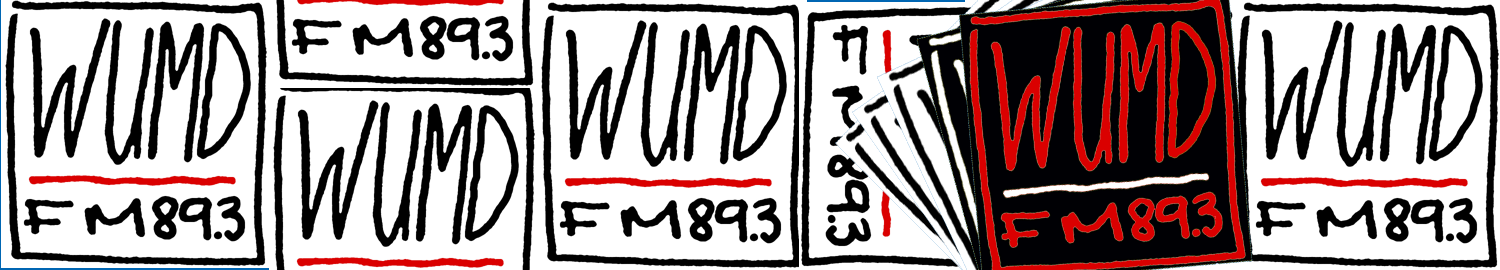 Figure 1: WUMD, a non-profit educational radio station, provides exposure to musical genres and/or artists which are underrepresented by commercial media, with an emphasis on new music. Source: University of Massachusetts Dartmouth. {n.b. Figure captions appear two lines BELOW their figure; note the source of the graphic at the end of the caption or if numbered references are used, just use the number associated with the source and list source info in the bibliography.} 	Text of next paragraph resumes here.Chapter 2: Title of Second Chapter2.1 First Level Subheading	{Insert or start typing here}2.1.1 Next Level Subheading 	{Insert or start typing here}Next Level Subheading 	{Insert or start typing here}Table captions appear two lines ABOVE their table in the text:Table 1: Frequently used abbreviations at UMass Dartmouth.	Text of next paragraph resumes here.References{This is where you would include relevant reference material. Note that the url and date source material was accessed is included at the end.}University of Massachusetts Dartmouth, 2016. UMD graphic. Available at: http://893wumd.org/about-wumd/. Accessed December 16, 2016.Next reference, etc.Appendix A: Title of First AppendixA.1 First Level Appendix Subheading	{Insert or start typing here}A.1.1 Next Level Appendix Subheading	{Insert or start typing here}Appendix B: Title of Appendix BB.1 First Level Appendix Subheading	{Insert or start typing here}B.1.1 Next Level Appendix Subheading	{Insert or start typing here}ABGDexAlpha Beta Gamma Delta Example CITSComputing and Information Technology ServicesNASANational Aeronautics and Space AdministrationO2OxygenUMass DartmouthUniversity of Massachusetts DartmouthTermDefinitionCITSComputing and Information Technology ServicesNASANational Aeronautics and Space AdministrationO2OxygenUMass DartmouthUniversity of Massachusetts Dartmouth